проект                                                                             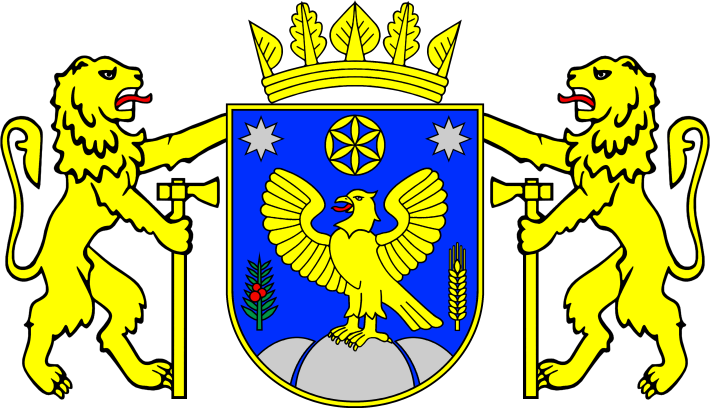 П Р О Г Р А М АСОЦІАЛЬНО - ЕКОНОМІЧНОГО ТА КУЛЬТУРНОГО РОЗВИТКУ КОЛОМИЙСЬКОГО РАЙОНУ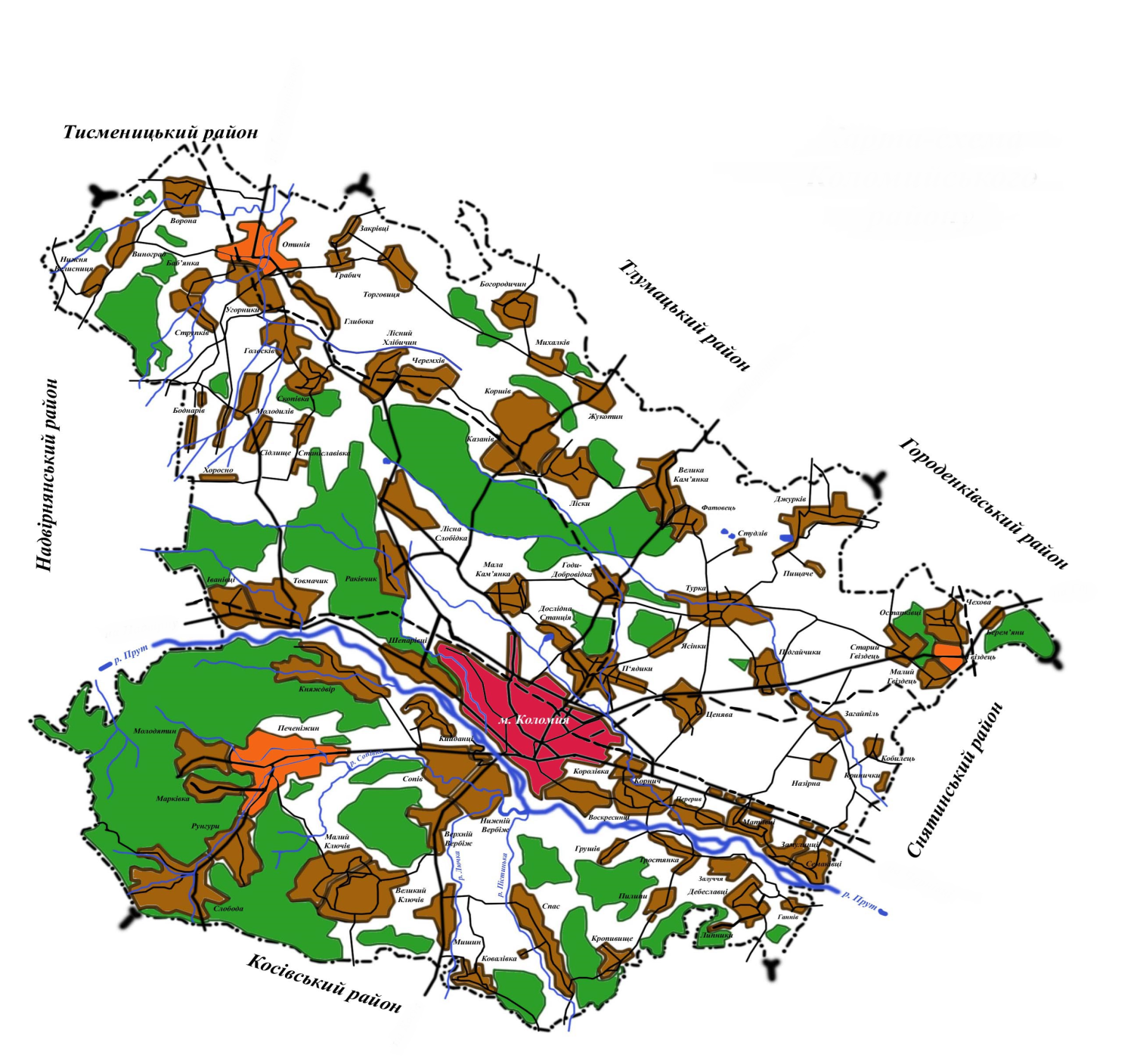 НА  2019 РІКВступПрограму соціально-економічного та культурного розвитку Коломийського району на 2019 рік  (далі – Програма)  розроблено управлінням економіки спільно з іншими структурними підрозділами райдержадміністрації, територіальними підрозділами органів виконавчої влади за участю органів місцевого самоврядування, підприємств, установ та організацій.В основу Програми покладені ключові положення: законів України «Про засади державної регіональної політики», «Про державне прогнозування та розроблення програм економічного і соціального розвитку України»,  «Про добровільне об’єднання територіальних громад»;постанов  Кабінету Міністрів України «Про розроблення прогнозних і програмних документів економічного і соціального розвитку та складання проекту Державного бюджету» , «Про схвалення Прогнозу економічного і соціального розвитку України на 2018-2020 роки»;Державної стратегії регіонального розвитку на період до 2020 року;Стратегії розвитку Івано-Франківської області на період до 2020 року;розпорядження облдержадміністрації «Про схвалення проекту програми соціально-економічного та культурного розвитку області на 2019 рік»; інших місцевих програм з питань соціального та економічного розвитку.Програма підготовлена на основі аналізу розвитку району за підсумками 2018 року  з  визначенням  цілей, пріоритетів  соціально-економічного розвитку та прогнозних  показників  на 2019 рік, а також  з розробленням заходів, спрямованих на забезпечення необхідних умов для стабілізації економіки та запобігання негативних явищ.  Прогнозні показники соціально-економічного розвитку району на  2019 рік сформовано за розрахунками структурних підрозділів райдержадміністрації, регіональних територіальних підрозділів та інших центральних органів виконавчої влади.Організацію виконання Програми в межах повноважень здійснює районна державна адміністрація,  її структурні підрозділи  спільно з районною радою, територіальними підрозділами інших органів виконавчої влади та органами місцевого самоврядування.Коротка інформація про соціально-економічний та культурний розвиток району в 2018 році.	Для реалізації  визначених цілей та завдань соціально-економічного та культурного розвитку, в районі функціонують 50 цільових програм різного галузевого спрямування.  У 2018 році на виконання заходів по 29 районних програмах використано 4,2 млн.грн. 	Упродовж 2018 року в районі введено в експлуатацію 5 об’єктів соціально-культурного призначення, зокрема: фельдшерсько-акушерський пункт в с.Казанів; дитячий навчальний заклад  в с.Виноград; родильно-операційний блок пологового будинку центральної районної лікарні; відкрито відділення екстренної медичної допомоги та ангіографічний кабінет в Коломийській центральній районній лікарні.	   Активно проводилися ремонтні роботи в закладах соціальної сфери району.  Упродовж  звітного року: здійснено ремонт систем опалення  в Ліснохлібичинській (260,0 тис.грн.), Грабицькій (85,0 тис.грн.), Підгайчиківській (60,0 тис.грн.), Воронській  (66,6 тис.грн.), Струпківській загальноосвітніх школах (36,5 тис.грн.) та у  Виноградському НВК (275,0 тис.грн.),замінено вікна та двері в Гвіздецькій (35 шт. на суму 290,0 тис.грн.) та Коршівській  загальноосвітніх школах (300,0 тис.грн.).проведено ремонтні роботи у 4 закладах сільської медицини (с.Струпків,  с.Воскресинці, с.Л.Хлібичин), освоєно  182,0 тис.грн. проведено ремонтні роботи на І поверсі Коломийської центральної районної лікарні (відділення відновного лікування та функціональної діагностики), в пологовому будинку, розпочато капітальний ремонт педіатричного відділення  Коломийської дитячої лікарні; проведено ремонтні роботи із застосуванням енергозберігаючих технологій в закладах культури сіл Виноград, Молодилів, Черемхів та інших  на загальну суму близько  1,0 млн.грн.упродовж  2018 року активно опрацьовувалось питання щодо можливості  будівництва нових амбулаторій загальної практики сімейної медицини в селах Коршів та Корнич. Сільськими та селищними радами підготовлені земельні ділянки, на яких будуть розташовані амбулаторії, є їх готовність до співфінансування.відкрито спортивні  футбольні міні майданчики  у селах Раківчик і Коршів та селищі Отинія, сума освоєних коштів склала 4,2 млн.грн.; проведено ремонтні роботи в спортивному залі молодіжного центру «Коломийщина» (замінено  електропроводку та світлові прилади, здійснено ремонт системи опалення, закуплено та вмонтовано котел), облаштовано легкоатлетичний зал.на проведення природоохоронних заходів у 2018 році  освоєно                    775,0  тис.грн., зокрема проводились роботи на території дошкільного навчального закладу «Лісовичок»  в с.Шепарівці,  Коломийської дитячої лікарні та  виготовлено проектно-кошторисну документацію для влаштування берегозакріплюючих споруд  на р.Прут. 		За підсумками дев’ятого обласного конкурсу проектів та програм розвитку місцевого самоврядування  переможцем стала Гвіздецька селищна рада  з проектом  щодо організації роздільного збирання побутових відходів, загальна вартість якого – 470,0 тис.грн. За вказані кошти заплановано закупити спецтранспорт та відповідне обладнання.        Певна увага приділялася розвитку дорожнього господарства.  Дорожні роботи проводилися у 18 населених пунктах району. В межах коштів, передбачених в районному бюджеті,  та відповідно до  програми «Будівництво, реконструкція та модернізація об’єктів дорожньо-транспортної інфраструктури Коломийського району на 2016-2020 роки»  проводився ремонт доріг в селах Товмачик, Голосків, Спас, Угорники, Воскресинці. На умовах співфінансування  з районного бюджету використано 145,0 тис.грн. З сільських та селищних бюджетів на дорожні роботи освоєно 6,2 млн.грн. За кошти державного бюджету проведено капітальний ремонт асфальтового покриття доріг в селах Ковалівка та  Ліски  (загалом освоєно  2,25  млн.грн.).  На замовлення служби автомобільних доріг в Івано-Франківській області проводились ремонтні роботи по Гвіздецькому  напрямку на дорозі Р-24 «Татарів - Кам’янець-Подільський».                      У 2018 році через урядову програму підтримки садівництва в Україні з державного бюджету близько 5 млн.грн. для реалізації інвестиційного проекту «Створення вишневого саду для ТОВ «Вишнева долина» на площі 37,26 гектарів  в селі Джурків. З метою  активізації туристичної діяльності виготовлено презентаційні матеріали, проводилась робота щодо встановлення інформаційних щитів, дорожніх вказівників до туристичних об’єктів, розвитку сільського зеленого та гастрономічного туризму.  Виготовлено макет дорожнього знака-вказівника  до церкви Різдва Пресвятої Богородиці, який  встановлено в с.Нижній Вербіж на автодорозі Татарів-Кам’янецьк-Подільский. Підготовлені гастрономічні локації та  маршрути  Коломийщиною, які представлені  суб’єктам готельного та туристичного бізнесу, засобам масової інформації. За результатами презентацій еко-тур  Коломийщиною  включено в обласний путівник «Автентичні смаки Івано-Франківщини». В серпні в Національному музеї народного мистецтва Гуцульщини та Покуття ім.Й.Кобринського відбулась зустріч голови райдержадміністрації Любомира Глушкова  з Послом Австралії в Україні Меліссою О`Рурк.  Під час зустрічі  представлено презентацію економічного, сільськогосподарського, інвестиційного та туристичного потенціалу району, обговорено шляхи можливої співпраці.  Упродовж року продовжувалась робота, спрямована на поліпшення бізнес-клімату та спрощення регуляторного середовища – процедур та механізмів їх надання через Центр надання адміністративних послуг.  В районі, станом на 01.01.2019 року,  на обліку  перебуває 827 юридичних осіб та 2775 суб’єктів підприємницької  діяльності -  фізичних осіб. З кожним роком їх кількість збільшується.  Упродовж 2018 року зареєстровано 23 юридичні особи та 502 суб’єкти підприємницької діяльності - фізичні особи,  припинили свою діяльність – 8  юридичних осіб та 369 суб’єктів підприємницької діяльності -  фізичних осіб, тобто зареєстровано більше на 15 юридичних осіб та                        133 фізичних осіб.Збільшилась кількість суб’єктів господарювання, які звертаються до        Центру надання адміністративних послуг райдержадміністрації. Упродовж  звітного року спеціалістами Центру надано 14836 адміністративних послуг, що на 782 послуги більше в порівнянні з 2017 роком. Значно збільшилась кількість звернень  з питань управління Держгеокадастру у Коломийському районі – на 1660 звернень  більше і становить половину до усіх звернень до ЦНАПу. Ефективне функціонування галузі транспорту є однією з умов нормальної життєдіяльності району. Забезпеченість транспортним обслуговуванням населення пасажирськими   перевезеннями  в районі складає 100 відсотків.  Для обслуговування пасажирів району по всіх напрямках  функціонує 61 приміський внутрішньорайонний маршрут. Дані маршрути обслуговують 2 юридичні особи та 32 суб’єкти підприємницької діяльності – фізичні особи.  Впродовж 2018 року відбулося  3 засідання районного комітету з проведення конкурсів на перевезення пасажирів автомобільним транспортом на приміських автобусних маршрутах загального користування, за результатами яких визначено перевізників-переможців  по 28 об’єктах. На території району працюють 18 автобусів, пристосованих для перевезення осіб з інвалідністю.	 На договірних умовах з перевізниками району на безоплатній основі забезпечені проїздом 8 категорій пільговиків, зокрема: особи з інвалідністю             I та II групи по зору;  особи з інвалідністю I групи загального захворювання та особи,  які їх супроводжують; особи з інвалідністю II групи; діти з інвалідністю, діти-сироти, діти, позбавлені батьківського піклування; учасники АТО та члени родин загиблих учасників АТО; воїни УПА;  учасники бойових дій; учасники  ліквідації аварії на Чорнобильській АЕС 1 та 2 категорій.  Стаціонарна торгівельна та обслуговуюча мережа в районі залишається незмінною протягом декількох останніх років і складається, на                   01.01.2019 року, з 390 підприємств торгівлі, 64 об'єктів  ресторанного господарства, 135 закладів побутового обслуговування,  4 ринків (в селищах  Отинія,  Печеніжин,  Гвіздець та в селі Коршів). Значна увага приділяється наявності торгових закладів, які реалізовують продукцію від виробника. Дев’ять суб’єктів господарювання реалізують продукцію власного виробництва в закладах торгівлі району та міста.       	Подальший розвиток відбувається в питаннях земельних відносин та землевпорядкування. Протягом 2018 року проведено інвентаризацію земель сільськогосподарського призначення державної власності з подальшою передачею зазначених земельних ділянок у комунальну власність об'єднаних територіальних громад  на території району в кількості 451 ділянка  площею 1395,8 гектара.Міськрайонним управлінням Держгеокадастру у Коломийському районі та м. Коломия  зібрано інформацію щодо можливості надання земельних ділянок учасникам та членам родин загиблих учасників антитерористичної операції, а також запропоновано масиви для учасників антитерористичної операції загальною площею 263,2 гектара. У звітному році  учасникам антитерористичної операції надано 306 дозволів на розроблення проектів землеустрою. Кількість та площа земельних ділянок, переданих у власність учасникам антитерористичної операції, по району  склали 144 ділянки загальною площею 28,3 гектара.          Протягом звітного року видано громадянам 186 будівельних паспортів забудови земельних ділянок житловими будинками садибного типу.  Затверджено 6 генеральних планів населених пунктів, зокрема: Великий Ключів (2 зміни), Мишин, Товмачик, Турка та Корнич. Затверджено 117 детальних планів територій, з яких 9 - знаходяться за межами населеного пункту, оформлено 3 паспорти прив’язки тимчасових споруд (торгівельні павільйони),  видано 14 містобудівних умов та обмежень забудови земельних ділянок для розташування об’єктів будівництва громадського та промислового призначення, надано 269 висновків з погодженням проектів землеустрою.	 З метою зайнятості населення проводились різноманітні теоретичні та практичні заходи у вигляді семінарів, круглих столів, ярмарок-вакансій,  в  яких взяли участь 985 роботодавців. Для соціальної підтримки незайнятих осіб, розвитку їх підприємницької діяльності, організовано 34 семінари з питань малого бізнесу, підприємництва та самозайнятості, в яких прийняло участь 309 осіб.  З числа безробітних 5 осіб відкрили власну справу та отримали одноразову виплату допомоги по безробіттю.           Упродовж  2018  року в районі виконувалися  заходи щодо соціального захисту осіб, які потребують догляду та опіки. В управлінні праці та соціального захисту населення райдержадміністрації на обліку перебувають  9891 особа пільгових категорій громадян та 3297 багатодітних сімей. Пільговим категоріям громадян надаються пільги на житлово-комунальні послуги, тверде паливо і скраплений газ. За звітний період за надані пільги відшкодовано               15,7 млн.грн.          Важливою складовою системи соціального захисту населення є виплата державних соціальних допомог. Різні види державних соціальних виплат в районі отримала 11401 сім’я на суму 189,6 млн.грн.            На обліку перебуває 6 сімей, які отримують соціальну допомогу на дітей-сиріт та дітей, позбавлених батьківського піклування. Грошове забезпечення батькам – вихователям і прийомним батькам  виплачено в сумі 477,8 тис.грн.         Протягом 2018 року три особи з інвалідністю внаслідок війни та одна особа члена сім'ї   загиблого   придбали   житло  за  рахунок  коштів   державного  бюджету, загальною вартістю 3,0 млн.грн.; для двох осіб - виділено кошти з державного бюджету  в сумі 1,2 млн.грн.,  житло планується придбати у 2019 році; для 1 особи з інвалідністю подано потребу в департамент соціальної політики облдержадміністрації. Разом з тим,  згідно рішення комісії з розгляду питань щодо призначення житлових субсидій, допомог малозабезпеченим сім’ям та надання одноразових грошових допомог з районного бюджету  в 2018 році  надано одноразову грошову допомогу 195 жителям району на загальну суму 663,5 тис.грн., в тому числі 30 учасникам  антитерористичної операції  на  сході  України  на  суму  122,0  тис.грн. 	Станом на 01.01.2019 року на обліку в службі у справах дітей райдержадміністрації перебувають 111 дітей, в тому числі 75 дітей, позбавлених батьківського піклування та 36 дитини-сироти.        	У 2018 році для дітей з категорії сиріт та позбавлених батьківського піклування придбано двокімнатну квартиру в місті Івано-Франківську за бюджетні кошти (250,0 тис.грн. з районного та 286,4 тис.грн. з обласного бюджетів).            В галузі освіти  у  звітному році  значна  робота проведена для забезпечення на належному рівні функціонування «Нової української школи».  Придбано  нові меблі, парти, комп’ютерну техніку, інтерактивні дошки, дидактичні матеріали. З різних джерел фінансування освоєно 3,1 млн.грн.  Організовано роботу «Інклюзивно – ресурсного центру», який планово  охоплює 60 дітей із особливими освітніми потребами.  За кошти освітньої субвенції та із залученням коштів інших джерел фінансування  придбано для Жукотинської ЗОШ І-ІІ ст. шкільний автобус для підвезення учнів до навчального закладу, які проживають за межею пішохідної доступності (освоєно загалом 1,8 млн.грн.).	На конкурсних засадах у 2018 році призначено 5 керівників закладів загальної середньої освіти – Спаської,  Угорницької,  Жукотинської ЗОШ І-ІІ ст., Воронської ЗОШ І-ІІІ ст. та Старогвіздецького НВК «ЗОШ І-ІІ ст.-ДНЗ». 	Відповідно до спільного розпорядження Коломийської районної державної адміністрації та районної ради призначено та виплачено стипендію  29 обдарованим учням-переможців олімпіад, турнірів, конкурсів, спортивних змагань на загальну суму 80,3 тис.грн.         Упродовж  2018 року  в  районі на оздоровлення та відпочинок направлено 922 дитини (при плані 465), з яких 684 дитини пільгових категорій.         Фізична культура і спорт є невід’ємною частиною виховного процесу дітей, підлітків, молоді та повноцінного життя дорослого населення. Протягом звітного року  проводились спартакіади з волейболу, шахів, шашок, настільного тенісу, гирьового спорту, а також масові турніри  до пам’ятних дат.  У районній спартакіаді «Краще спортивне село - 2018», яке відбулося у вересні в селищі  Отинія,  взяло участь близько 1000 учасників. Збірні команди району прийняли участь в 65 районних, обласних та всеукраїнських змаганнях.          У  закладах медицини в 2018 році  відбулися певні організаційні зміни: створено некомерційне комунальне підприємство первинної ланки на базі Коломийського районного центру первинної медико-санітарної допомоги  та некомерційне комунальне підприємство вторинної ланки на базі Коломийської центральної районної лікарні.	Для зміцнення матеріально-технічної бази закладів первинної медицини закуплено комп’ютери та оргтехніку,  використано 368,0 тис.грн.;  медичне обладнання –  520,0 тис.грн., 	Для відпуску медикаментів пільговим категоріям громадян установами сільської медицини використано у минулому році 218,0 тис.грн., для запобігання масового захворювання від керованих інфекцій отримано за державні кошти вакцин на загальну суму 966,0 тис.грн.         Посилено контроль за проведенням заходів щодо профілактики та попередження захворювань населення. Продовжується виписка рецептів по програмі «Доступні ліки». Упродовж  2018 року залучено до участі в програмі 26 аптек,  через які отоварено 39984 рецепти, з державного бюджету використано 1,85 млн.грн.               У галузі культури проводились заходи до  всіх державних та професійних свят.  Мистецькі колективи району взяли участь у 26 обласних, всеукраїнських та міжнародних заходах, проведено 49 основних заходів  районного рівня.   Проведений аналіз тенденцій розвитку району в 2018 році  є основою для розробки програми соціально-економічного та культурного розвитку на                 2019 рік. Основні пріоритетні завдання керівництва районущодо соціально-економічного розвитку території у 2019 році          Пріоритетними завданнями  керівництва райдержадміністрації, її структурних підрозділів залишається забезпечення життєдіяльності району, соціального захисту малозабезпечених та пільгових категорій населення, організація проведення будівельних та ремонтних робіт у закладах соціальної і культурної сфери, на дорогах і мостах району, реалізація інфраструктурних проектів за рахунок різних джерел фінансування. У 2019 році планується:	1.  Будівництво нових амбулаторій загальної практики сімейної медицини в с.Коршів та с.Корнич.	2. Облаштування  І поверху  Коломийської центральної районної лікарні (меблі, інвентар, обладнання), проведення загально-будівельних робіт в педіатричному відділенні дитячої лікарні, завершення будівельних робіт                     в пологовому будинку.	3. Проведення ремонтних робіт на дорогах району в с.Черемхів, с.Спас, с.Джурків, с.Корнич, с.Голосків, с.Ковалівка, смт.Отинія.	4. Проведення ремонтних робіт дорожньо-мостового господарства, зокрема мостів в с.Струпків, с.Корнич, с.Спас, с.Королівка.	5. Реалізація за рахунок коштів державного фонду регіонального  розвитку інфраструктурних проектів:	- «Реконструкція нежитлової будівлі (приміщення старої школи) по вул. Грушевського, 61а в с. Лісний Хлібичин Коломийського району Івано-Франківської області під дитячий садок»;	- «Будівництво модульного спортивного залу комунальної установи «Молодіжний центр» Коломийської районної ради Івано-Франківської області».ОСНОВНІ НАПРЯМИ ЕКОНОМІЧНОЇ І СОЦІАЛЬНОЇПОЛІТИКИ РАЙОНУ У 2019 РОЦІПодатково-бюджетна політика		  Одним із основних завдань бюджетної політики на 2019 рік є забезпечення збалансованості та стійкості бюджетної системи. Формування прогнозних показників місцевих бюджетів на 2019 рік здійснено з урахуванням основних напрямків бюджетної політики та поточної динаміки розвитку економіки району в цілому.          При розрахунку фінансового ресурсу місцевих бюджетів враховано норми чинного Бюджетного та Податкового кодексів України; підвищення мінімальних соціальних стандартів; проведення заходів щодо оптимізації видатків місцевих бюджетів; дотримання жорсткої фінансової дисципліни.Головні цілі на 2019 рік:Забезпечення наповнюваності бюджетів усіх рівнів шляхом створення в районі сприятливих умов інвестиційної та підприємницької діяльності,  проведення раціональної та ефективної податково-бюджетної політики, зміцнення бюджетної та фінансової дисципліни, підвищення результативності бюджетних видатків, якості послуг, які надаються за рахунок місцевих бюджетів.Основні завдання на 2019 рік:вжиття комплексу заходів, спрямованих на виконання затверджених планових показників по доходах районного і місцевих бюджетів та їх наповнюваності шляхом активізації роботи з детінізації економіки, легалізації заробітної плати та ліквідації податкового боргу;ефективне проведення оптимізації витрат головних розпорядників коштів шляхом виключення не першочергових та неефективних витрат, насамперед витрат, що не забезпечують виконання основних функцій і завдань установ бюджетної сфери;вжиття заходів щодо економного та ефективного використання бюджетних коштів та дотримання жорсткої бюджетної дисципліни. Очікувані результати у 2019 році:	- забезпечення виконання планових показників;	- збалансування районного, сільських і селищних бюджетів видатками на оплату праці працівників бюджетних установ, теплоенергоносіїв і комунальних послуг, інших захищених статей бюджету;	- підвищення рівня фінансової забезпеченості шляхом вжиття заходів щодо економного і раціонального використання бюджетних коштів.Промисловий комплексГоловні цілі на 2019 рік:           Основний акцент регіональної промислової політики у 2019 році спрямований на створення сприятливого середовища для розвитку промислового комплексу, який базується на залученні інвестицій, підвищенні продуктивності праці, модернізації виробництв на основі застосування безвідходних, енергозберігаючих технологій, експорті конкурентоспроможної продукції і є одним із засобів розв’язання соціально-економічних проблем за рахунок збільшення надходжень до бюджетів усіх рівнів та зайнятості населення.Основні  завдання на 2019 рік:нарощення випуску промислової продукції за рахунок модернізації виробництва, залучення інвестиційних та інноваційних ресурсів, виходу на нові ринки збуту;впровадження енергоефективних заходів на промислових  підприємствах району.            Очікувані результати у 2019 році: збільшення обсягів реалізованої промислової продукції на 13 відсотків.Енергоефективність та енергозбереженняГоловні цілі на 2019 рік:        Скорочення видатків на використання паливно-енергетичних ресурсів в бюджетних установах за рахунок ефективного використання енергоносіїв, залучення альтернативних джерел енергії, зменшення енергоємності виробництва одиниці продукції, формування світогляду населення щодо ефективного використання енергоресурсів. Разом з тим, необхідно напрацювати нові технологічні схеми  і приймати технічні рішення щодо участі та самої реалізації пілотних проектів в сфері енергоефективності та енергозбереження, зокрема в бюджетній сфері.             Основні завдання  та заходи на 2019 рік:- проведення щоденного моніторингу та аналізу споживання енергоносіїв в бюджетних установах району;- здійснення аналізу роботи котелень закладів освіти та медицини, які працюють на альтернативному виді палива та природному газі, розгляд  питання щодо їх переведення на більш низькі енергозатрати та зменшення споживання енергоносіїв;  - сприяння модернізації системи освітлення об’єктів соціальної сфери із заміною джерел освітлення на більш енергоефективні (світлодіодні джерела), впровадження системи підтримки сталої освітленості, автоматичних вимикачів освітлення в приміщеннях із періодичним перебуванням людей, тощо;          - продовження робіт щодо встановлення вуличного освітлення із застосуванням енергозберігаючих технологій в населених пунктах району;- створення дієвої системи управління та моніторингу у сфері енергоефективності;	          - впровадження автоматизованої системи контролю енергоносіїв у закладах освіти та медицини району;	           - реалізація проектів в населених пунктах району щодо будівництва сонячних електропідстанцій;проведення роз`яснювальної роботи серед населення щодо впровадження енергозберігаючих заходів, стимулювання через державні програми шляхом часткового відшкодування відсоткових ставок.              Очікувані результати у 2019 році:           - скорочення споживання паливно-енергетичних ресурсів в бюджетній сфері на 10 відсотків, збільшення використання відновлюваних джерел енергії  за умови безумовного дотримання екологічних норм та стандартів;           - зменшення споживання паливно-енергетичних ресурсів населенням через стимулювання впровадження енергозберігаючих заходів;           - сприяння у залучення вітчизняних та іноземних інвестицій в сфері енергоефективності.Агропромисловий комплекс. Земельні відносини. Головні цілі на 2019 рік:Створення сприятливих умов для комплексного розв`язання соціальних проблем села та розвитку сільських територій, зростання доходів сільського населення, створення високоефективного конкурентоспроможного аграрного сектору, забезпечення продовольчої безпеки району.Основні завдання  на 2019 рік:збільшення  обсягів виробництва продукції рослинництва і тваринництва до рівня, який забезпечить законодавчо встановлені норми її споживання населенням;застосування інтенсивних та ресурсозберігаючих технологій вирощування сільськогосподарських культур;зростання  поголів’я худоби і птиці;підвищення продуктивності худоби і птиці на основі зміцнення кормової бази та поліпшення якісного складу поголів’я;реконструкція існуючих та створення нових виробничих потужностей;більш повне охоплення селекційно-племінною роботою сільськогосподарських тварин особистих селянських та фермерських господарств;підвищення конкурентоспроможності та розширення ринків збуту продукції власного виробництва;поліпшення інвестиційного клімату, сприяння залученню інвестицій для реалізації проектів в агропромисловому комплексі;залучення інвестицій у підприємства харчової і переробної промисловості для впровадження нових енерго- та ресурсозберігаючих технологій;проведення    виставково-ярмаркової    діяльності.                     Земельні відносиниГоловні цілі на 2019 рік:           Завершення інвентаризації	земель населених пунктів та земель несільськогосподарського призначення за межами населених пунктів з оформленням відповідної документації, систематизація та упорядкування кадастрової інформації, встановлення і зміна меж адміністративно-територіальних утворень та винесення їх на місцевість.    Проведення грошової оцінки сільськогосподарських земель району та оновлення нормативно-грошової оцінки земель в межах окремих населених пунктів району.	  Очікувані результати у 2019 році:	- визначення кількісного складу земель, необхідних для ведення державного земельного кадастру;          - забезпечення  своєчасності та  повноти  справляння плати за земельні ділянки;          - встановлення місця розташування об'єктів землеустрою, їхніх меж, розмірів, правового статусу.Дорожнє господарство, транспорт та зв’язокДорожнє господарствоГоловні цілі на 2019 рік:Поліпшення транспортно-експлуатаційного стану автомобільних доріг загального користування.Основні завдання та заходи на 2019 рік:             - проведення  робіт з ремонту автомобільних доріг загального користування місцевого значення, зокрема в селах Сідлище, Струпків, Черемхів, Голосків, Виноград, Ворона, Спас, Ковалівка, Л.Слобідка та ін.            - проведення ремонту мостів у Коломийському районі, зокрема: через р.Прут на автомобільній дорозі Корнич-Завалля в селі Корнич; через р.Пістинька на автомобільній дорозі Нижній Вербіж-Цуцулин в с.Спас; через р.Косачівка на автомобільній дорозі в с.Королівка (в’їзд в м.Коломию з м.Чернівці); через р.Опрашина в с.Струпків.   здійснення експлуатаційного утримання автомобільних доріг  (ремонт земляного полотна, дорожнього одягу та покриття, штучних споруд, нанесення розмітки, озеленення, прибирання, зимове утримання, інженерно-технічне забезпечення тощо);проведення ремонту сільських комунальних доріг в населених пунктах району;забезпечення виконання заходів районної програми будівництва, реконструкції та модернізації об’єктів дорожньо-транспортної інфраструктури району на 2019 рік.Очікувані результати у 2019 році:            -  збільшення обсягів дорожніх робіт;            - поліпшення транспортно-експлуатаційного стану існуючих автомобільних доріг, створення належної інфраструктури;            - підвищення безпеки руху на дорогах.Транспорт та зв’язокГоловні цілі на 2019 рік:Сприяння більш повному, безпечному, якісному задоволенню потреб населення у послугах транспорту, зв’язку та швидкісного інтернету.Основні завдання та заходи на 2019 рік:             - вдосконалення мережі автобусних маршрутів загального користування;             - активізація роботи щодо забезпечення транспортними засобами, пристосованих для перевезення осіб з інвалідністю та інших маломобільних груп населення;                - забезпечення проведення конкурсів  з перевезення пасажирів на приміських автобусних маршрутах загального користування, що не виходять за територіальні межі району (внутрішньорайонні маршрути)  по 22 об’єктах;  оновлення рухомого автобусного складу;            - розширення площі покриття території населених пунктів району новітнім швидкісним інтернет - зв’язком. Очікувані результати у 2019 році:                   - збільшення кількості  автобусів, пристосованих  для перевезення осіб з інвалідністю та інших маломобільних груп населення - до 35 відсотків від загальної кількості;            -  зростання обсягів перевезень вантажів всіма видами транспорту до 5 відсотків;            -  зростання обсягів перевезень пасажирів всіма видами транспорту до 10 відсотків.Будівельна діяльністьГоловні цілі на 2019 рік:Сприяння розвитку соціальної інфраструктури району шляхом підвищення ефективності капітальних вкладень та нарощення обсягів будівельних робіт.  Забезпечення конституційного права громадян на житло, у першу чергу сімей загиблих військовослужбовців та учасників антитерористичної операції, в рамках реалізації  житлових програм.Основні завдання та заходи на 2019 рік:виконання цільової програми підтримки індивідуального житлового будівництва на селі «Власний дім» та поліпшення житлово-побутових умов сільського населення;сприяння акумулюванню коштів бюджетів усіх рівнів та їх спрямування на завершення будівництва соціально важливих об’єктів районного і місцевого значення, які мають високу будівельну готовність;сприяння забезпеченню будівельних організацій та підприємств-виробників будівельних матеріалів кваліфікованими робітничими кадрами.	  Очікувані результати у 2019 році:         - добудова об’єкту незавершеного будівництва – дитячого навчального закладу в с. Лісний Хлібичин (дві групи по 25 дітей);	- реалізація проекту  «Будівництво модульного спортивного залу КУ «Молодіжний центр» Коломийської районної ради Івано-Франківської області»; 	- продовження будівельних робіт школи на 280 учнівських місць в с.Угорники;-  продовження робіт з реконструкції дитячого садка на 280 місць під дитячий садок на 120 місць та спального  корпусу на 80 місць для дівчаток школи інтернату в селищі Гвіздець;- будівництво дошкільного навчального закладу   в  с. Королівка на дві групи по 25 дітей;- проведення загально-будівельних робіт в педіатричному відділенні дитячої лікарні;- завершення будівельних робіт в пологовому будинку;- будівництво амбулаторій в с.Коршів та с.Корнич.            Житлово-комунальне господарство            Головні цілі на 2019 рік:Підвищення якості  житлово-комунальних послуг та комфортності житла, забезпечення прозорості встановлення тарифів на всі послуги, збільшення джерел їх фінансування при забезпеченні гарантій для соціально незахищених верств населення.        Основні завдання та заходи на 2019 рік:забезпечення виконання заходів щодо приведення тарифів на житлово-комунальні послуги до рівня економічно обґрунтованих витрат на їх виробництво;забезпечення виконання заходів цільової програми зовнішнього освітлення селищних та сільських населених пунктів району на 2016-2020 роки; заміна застарілого обладнання водоканалізаційного та теплового господарства;збільшення кількості котелень, переведених на альтернативні види палива;закупівля за кошти обласного фонду охорони навколишнього природного середовища спецтехніки для Отинійського ККП;придбання контейнерів для збору твердих побутових відходів для Отинійського та Гвіздецького ККП;запровадження роздільного збору сміття на території Гвіздецької селищної ради. Очікувані результати у 2019 році:- підвищення якості та збільшення обсягів житлово-комунальних послуг;           - зменшення взаємозаборгованості учасників ринку житлово-комунальних послуг, стабілізація фінансового стану підприємств галузі.             Якість води, водовідведення Головні цілі на 2019 рік:           Покращення якості і забезпечення питною водою населення району та зменшення її втрат. Покращення технічного стану каналізаційних мереж та екологічного стану споруд.Основні завдання та заходи на 2019 рік: реконструкція центральних  водопроводів та існуючих водопровідних мереж  Гвіздецького, Отинійського та Ковалівського комбінатів комунальних підприємств;забезпечення виконання заходів районної цільової програми «Питна вода на 2012-2020 роки»;забезпечення контролю за якістю питної води;заміна застарілого обладнання на насосних станціях комунальних підприємств; покращення матеріально-технічного стану комунальних  підприємств; продовження реконструкції очисних споруд і каналізаційних насосних станцій комунальних підприємствах району.Очікувані результати у 2019 році:            - зменшення затрат електроенергії за рахунок заміни насосного обладнання на енергоощадне;            - заміна аварійних водопровідних мереж;- зміцнення матеріально-технічної бази та покращення роботи комунальних підприємств;            - покращення якості забезпечення населення питною водою.Охорона	навколишнього	 природного середовища, поводження з побутовими відходами  та екологічна безпека     Організація роздільного збору сміття в населених пунктах району та покращення санітарного стану; покращення матеріально-технічного стану комунальних підприємств, які здійснюють свою господарську діяльність у сфері поводження з твердими побутовими відходами.Основні завдання та заходи на 2019 рік:проектування, будівництво, ремонт і реконструкція комунальних очисних споруд та каналізаційних мереж в селищі Отинія, Гвіздець, селі Ковалівка;закупівля за кошти обласного бюджету  для Отинійського комбінату комунальних підприємств спецтехніки для санітарної очистки населених пунктів;закупівля  контейнерів для роздільного збору сміття в населених пунктах;      реалізація проекту по збору та сортуванню твердих побутових відходах на території Гвіздецької селищної ради;проведення берегоукріплюючих робіт на р.Прут в селі Корнич;будівництво мереж господарсько-побутової каналізації в селищі Гвіздець;виготовлення проектно-кошторисної документації щодо будівництва берегоукріплюючих споруд в с.Спас на р.Пістинька;реалізація заходів програми щодо поводження з твердими побутовими відходами;виконання інших завдань та заходів щодо покращення екологічної безпеки та охорони навколишнього природного середовища.Очікувані результати у 2019 році:           - покращення санітарного стану населених пунктів;           -  збільшення обсягів відходів, які переробляються та утилізуються;             - зменшення  викидів  забруднюючих  речовин  в  атмосферне  повітря;            - зменшення скидів забруднюючих речовин у водні об’єкти та в атмосферне повітря;            - ліквідація надзвичайних ситуацій на водних об’єктах, охорона навколишнього природного середовища.            Інвестиційна діяльністьГоловні цілі на 2019 рік:Реалізація ефективної місцевої політики у сфері інвестиційної діяльності шляхом формування сприятливого і стабільного інвестиційного клімату для збільшення надходжень інвестицій в економіку району; заходів для поліпшення іміджу району серед потенційних інвесторів, покращення умов для залучення інвестицій, вдосконалення системи надання адміністративних послуг та супроводу інвесторів, підвищення рівня управління інвестиційною діяльністю, стимулювання розвитку об’єктів інноваційно-інвестиційної інфраструктури. Основні завдання та заходи на 2019 рік:поглиблення діючих та налагодження нових зв’язків з потенційними інвесторами;розвиток промоції району, поліпшення інвестиційного клімату шляхом функціонування сучасних веб-ресурсів з актуальною для інвесторів і постійно оновленою інформацією;участь в інвестиційних заходах (форуми, ділові зустрічі, конференції, «круглі столи», презентації тощо) з метою налагодження і розвитку співпраці з інвесторами;надання повного сприяння інвесторам, зокрема, в питаннях отримання необхідних дозволів і погоджень для початку реалізації інвестиційних проектів;залучення та забезпечення ефективного використання коштів державного фонду регіонального розвитку, що спрямовуються на фінансування інвестиційних проектів;сприяння залученню інвесторів до розвитку інженерно-транспортної, соціальної інфраструктури та реалізації інвестиційних проектів з використанням нетрадиційних та відновлюваних джерел енергії, розвитку та застосування екологічно чистих технологій з утилізації твердого та побутового сміття.Очікувані результати у 2019 році:           - збільшення обсягів залучених суб’єктами господарювання іноземних та вітчизняних інвестицій в економіку району до 5%;- зростання обсягу капітальних інвестицій за рахунок усіх джерел фінансування до 20%.Споживчий ринок. Цінова політикаГоловні цілі на 2019 рік:Нарощування суб’єктами господарювання обсягів обороту роздрібної торгівлі, у тому числі і за рахунок легалізації сфери торгівлі; збільшення обсягів реалізації товарів вітчизняного виробництва шляхом ширшого залучення в товарооборот продукції місцевих товаровиробників. Основні завдання та заходи на 2019 рік:сприяння насиченості споживчого ринку району широким асортиментом якісних товарів, в першу чергу, місцевого виробництва з урахуванням попиту населення;надання підтримки місцевим виробникам соціально важливих продовольчих товарів шляхом збільшення реалізації товарів  через місцеву торгову мережу, сприяння їм у відкритті фірмових підприємств торгівлі для організації торгівлі продукцією власного виробництва, залучення їх до участі в тендерах щодо постачання продуктів харчування бюджетним установам району та до участі у ярмаркових заходах.Очікувані результати у 2019 році:            -  зростання обсягу роздрібного товарообороту підприємств до 10%;            -  задоволення потреб населення у якісних товарах та послугах. Розвиток  підприємництваГоловні цілі на 2019 рік:Забезпечення належних умов для розвитку малого та середнього підприємництва шляхом створення нових та розвитку існуючих об’єктів інформаційної, інфраструктурної та кадрової мереж, залучення суб’єктів підприємницької діяльності до участі у проектах міжнародної технічної допомоги.Основні завдання та заходи на 2019 рік:реалізація заходів програми розвитку малого та середнього підприємництва в Коломийському районі;покращення регуляторного середовища та вдосконалення системи надання адміністративних послуг;удосконалення та розвиток інфраструктури підтримки малого та середнього підприємництва; розвиток підприємницької культури; активізація діалогу між бізнесом та владою; відзначення кращих представників бізнесу з нагоди професійних свят «Дня працівників торгівлі» та «Дня підприємця».   Очікувані результати у 2019 році:            - збільшення кількості малих підприємств;-  збільшення кількості зайнятих працівників на малих підприємствах до 10%;            - збільшення частки надходжень від діяльності малих та середніх підприємств до бюджетів усіх рівнів;            - збільшення питомої ваги реалізованої продукції (робіт, послуг) малими підприємствами в загально районних обсягах  реалізації.Розвиток туристичної галузіГоловні цілі на 2019 рік:Створення сприятливих умов для розвитку внутрішнього та в’їзного іноземного туризму; розвиток туристичної інфраструктури; створення нових та підтримка наявних туристичних продуктів; маркетинг туристичного потенціалу.	Основні завдання та заходи на 2019 рік          - реалізація заходів програми розвитку туризму в Коломийському районі на 2016-2020 роки, зокрема шляхом:впорядкування територій туристських маршрутів, облаштування місць відпочинку туристів, оглядових майданчиків тощо;підтримки  і просування туристсько-екскурсійного продукту району, участі у виставкових заходах, проведення ознайомлювальних турів;  виготовлення презентаційних матеріалів про Коломийщину;підготовка матеріалів про гастрономічні локації Коломийщини з метою їх включення в путівник «Автентичні смаки Івано-Франківщини».Очікувані результати у 2019 році:            - збільшення доходів від надання туристичних послуг суб’єктами туристичної діяльності до 5%;-  зростання обсягу сплачених суб’єктами туристичної діяльності податків до зведеного бюджету до 5%;            - збільшення загальної кількості туристів до 10%. Зовнішньоекономічна діяльністьГоловні цілі  на 2019 рік:Нарощування обсягів експорту конкурентоспроможної продукції, оптимізація зовнішньої торгівлі шляхом удосконалення структури експорту та імпорту, збільшення випуску високоякісної продукції та розширення ринків збуту.  Основні завдання та заходи на 2019 рік:активізація  співробітництва з країнами – основними торговельними партнерами;сприяння розвитку та модернізації виробничих потужностей, освоєнню нових видів продукції підприємствами господарського комплексу району;сприяння інформаційній підтримці районним підприємствам-експортерам у пошуку потенційних партнерів;залучення провідних виробників району до участі у різноманітних бізнес-форумах, виставково-ярмаркових заходах тощо.Очікувані результати у 2019 році:зростання обсягу експорту товарів;зростання позитивного сальдо зовнішньої торгівлі товарами та послугами. Розвиток міжнародного співробітництва  Головні цілі на 2019 рік:Сприяння поглибленню та розширенню міжнародного співробітництва, використання можливостей суб’єктів і учасників транскордонного співробітництва у підготовці та реалізації проектів (програм) транскордонного співробітництва, створення та підтримка позитивного іміджу району, залучення та ефективне використанню зовнішньої допомоги.Основні завдання та заходи на 2019 рік: реалізація положень угод, укладених з адміністративно-територіальними одиницями, розширення географії міжнародного співробітництва;організація в районі проведення днів Європи і ЄС, Європейського тижня місцевої демократії в Україні та інших заходів, пов’язаних із транскордонним співробітництвом і євроінтеграцією;участь у навчально-інформаційних заходах для потенційних аплікантів і представників органів влади щодо підготовки і реалізації проектів міжнародної технічної допомоги та транскордонного співробітництва задля підвищення рівня  знань і практичних навичок;координація, сприяння та моніторинг впровадження в районі проектів транскордонного співробітництва та інших програм і проектів міжнародних організацій       Очікувані результати у 2019 році:             - встановлення економічних, соціальних, науково-технічних, екологічних, культурних та інших відносин між територіальними громадами, їх представницькими органами, іншими  державами;             - підвищення рівня конкурентоспроможності району та підтримка його іміджу як надійного й стабільного партнера;             - збільшення кількості проектів і обсягів залучення міжнародної технічної допомоги.Управління об’єктами спільної власності територіальних громад сіл та селищГоловні цілі на 2019 рік:Підвищення ефективності управління об’єктами спільної власності територіальних громад сіл та селищ; забезпечення надходження коштів від оренди та приватизації.Основні завдання та заходи на 2019 рік:забезпечення прозорості процедури передачі в оренду майна спільної власності територіальних громад сіл та селищ; забезпечення прозорості процесу приватизації, недопущення незаконного відчуження майна спільної власності територіальних громад сіл та селищ.Очікувані результати у 2019 році:	- залучення коштів на розвиток та оновлення майна спільної власності територіальних громад сіл та селищ;	- забезпечення надходження коштів від орендної плати за користування цілісним майновим комплексом та іншим майном, що знаходиться у комунальній власності.              Розвиток гуманітарної та соціальної сфериОхорона здоров’яГоловні цілі на 2019 рік:Створення єдиного медичного простору, удосконалення первинної медичної допомоги; надання ефективної медичної допомоги населенню району та підвищення її доступності, зміцнення матеріально-технічної бази закладів охорони здоров’я.Основні завдання та заходи на 2019 рік:  - облаштування  приміщень І поверху Коломийської центральної районної лікарні необхідним інвентарем та обладнанням;            - продовження капітального ремонту Коломийської дитячої лікарні, пологового будинку та їх інженерних мереж;	            - поточний ремонт зовнішніх мереж теплопостачання та гарячого водопостачання Коломийської центральної районної лікарні;	 - будівництво нових амбулаторій в с.Коршів та с.Корнич; 	покращення матеріально-технічного стану закладів охорони здоров’я на селі;першочергове укомплектування кадрами закладів охорони здоров’я, розташованих у сільській місцевості;покращення профілактичної роботи щодо раннього виявлення захворювань серед населення;підвищення якості надання первинної медичної допомоги населенню району згідно Протоколів (стандартів) по кожній нозології захворювань;забезпечення амбулаторій обладнанням та автотранспортом;реалізація заходів районних програм:  покращення  діагностики, лікування  та профілактики злоякісних новоутворень  в Коломийському районі на 2017-2020 роки, протидії епідемії туберкульозу в Коломийському районі на 2016-2020 роки,  імунопрофілактики та захисту населення від інфекційних хвороб в Коломийському районі на 2016-2020 роки та ін.;продовження роботи щодо реалізації Державної програми «Доступні ліки», розширення переліку аптек – учасників програми. Очікувані результати у 2019 році:             - зниження  рівня смертності дітей першого року життя;             - зниження рівнів захворювання населення: загальної за всіма видами патології, на туберкульоз та онкопатологію;             - стабілізація показників первинного виходу населення на інвалідність;            - зниження рівня смертності онкологічних хворих, які помирають протягом року після встановлення діагнозу;             - забезпечення населення необхідними лікарськими засобами відповідно до Державної програми «Доступні ліки».ОсвітаГоловні цілі на 2019 рік:	Розвиток системи освіти, підвищення її якості та конкурентоспроможності; створення умов для надання громадянам якісної освіти; рівний доступ до якісної освіти,  забезпечення належного оздоровлення та відпочинку дітей.Основні завдання та заходи на 2019 рік:	У галузі дошкільної освіти:реконструкція нежитлової будівлі (приміщення старої школи) під дитячий садок в с.Л.Хлібичин;добудова спортивного (актового) залу ДНЗ «Сонечко» в с.Остапківці;зростання рівня охоплення дітей дошкільними навчальними закладами до 5%.галузі загальної середньої освіти: формування освітніх округів; завершення робіт щодо облаштування кабінетів для учнів 1 класу відповідно до вимог Нової української школи;створення і забезпечення функціонування опорних шкіл та їх філій;проведення заходів з енергозбереження, зокрема капітальних ремонтів систем опалення та теплопостачання в навчальних закладах району;забезпечення   загальноосвітніх   навчальних   закладів   шкільними меблями, довідковою літературою, технічними засобами навчання тощо;у закладах освіти з інклюзивними групами та класами створення умов для навчання осіб з особливими освітніми потребами відповідно до вимог доступності, з універсального дизайну та розумового пристосування;капітальний ремонт (утеплення фасадів) корпусу №1 та №2 Черемхівської ЗОШ І-ІІ ст., облаштування пішохідної доріжки біля гімнастичного залу біля даної школи;проведення ремонтних будівельних робіт в Струпківській, Ліснохлібичинській, Ценявській, Голосківській ЗОШ;  ремонт водопостачання та каналізації: Виноградський НВК,  Гвіздецька ЗОШ І-ІІІ ст.; заміна вікон та дверей: Виноградський НВК, Воронська ЗОШ І-ІІІ ст., Гвіздецька ЗОШ І-ІІІ ст., Загайпільська ЗОШ І-ІІ ст., Ліснохлібичинська ЗОШ  І-ІІІ ст.; облаштування  теплих внутрішніх туалетів у Воронській ЗОШ І-ІІІ ст. та Молодилівській ЗОШ І ст.Підвищення соціального захисту учасників навчально-виховного процесу:підтримка учасників педагогічного процесу шляхом надання їм стипендій голови райдержадміністрації та голови районної ради;забезпечення виконання заходів районних програм щодо розвитку освіти, оздоровлення і відпочинку дітей.Очікувані результати у 2019 році:збільшення  охоплення дітей дошкільного віку дошкільною освітою;збільшення кількості дітей, охоплених інклюзивним навчанням;забезпечення підвозом до місця навчання і додому учнів сільської місцевості, які проживають за межею пішохідної доступності;забезпечення учнів загальноосвітніх шкіл партами відповідно до санітарних вимог;облаштування спортивних майданчиків у навчальних закладах.Демографічний розвиток. Молодіжна та сімейна політика Головні цілі на 2019 рік:             Належна реалізація на території району державної політики з питань молоді та дітей, створення сприятливих соціально-економічних передумов для життєвого самовизначення та самореалізації молоді, забезпечення належного оздоровлення та відпочинку дітей, забезпечення захисту прав і законних інтересів дітей-сиріт та дітей, позбавлених батьківського піклування. Надання соціальних послуг учасникам антитерористичної операції та їх сім’ям. Основні завдання та заходи на 2019 рік:робота з сім’ями, які опинились у складних життєвих обставинах; попередження соціального сирітства шляхом здійснення раннього виявлення дітей, які опинились у складних життєвих обставинах;забезпечення ведення справ та координація діяльності  стосовно захисту прав дітей, зокрема дітей-сиріт та дітей, позбавлених батьківського піклування;забезпечення створення і ведення банку даних про дітей-сиріт та дітей, позбавлених батьківського піклування;забезпечення створення і ведення банку даних про сім’ї потенційних усиновителів, опікунів, піклувальників, прийомних батьків батьків-вихователів;забезпечення своєчасного встановлення правового статусу дітям, які залишилися без батьківського піклування, постановки їх на облік, влаштування на виховання та спільне проживання в сім’ї громадян, державні заклади;здійснення контролю за умовами утримання, навчання , виховання дитини, над якою встановлено опіку, піклування та  яка влаштована у прийомну сім’ю, дитячий будинок сімейного типу, шляхом відвідування родини;забезпечення соціальної реабілітації дітей, які опинилися у складних життєвих обставинах;забезпечення житлом дітей-сиріт та дітей, позбавлених батьківського піклування, осіб з їх числа, які його не мають або втратили з незалежних від них причин (придбання, ремонт);проведення інформаційно-роз’яснювальної роботи щодо попередження жорстокого поводження з дітьми, насильства над ними, організації роботи з захисту прав та інтересів дітей, розвитку сімейних форм виховання дітей;ведення ЄІАС «Діти», поповнення інформації про дітей-сиріт та дітей, позбавлених батьківського піклування, ведення обліку кандидатів в усиновлювачі, прийомних батьків, опікунів, піклувальників.Культура              Головні цілі на 2019 рік:збереження культурної спадщини в інтересах соціально-економічного, культурного та духовного розвитку Коломийщини; створення належних умов для розвитку культури, підвищення культурного рівня та естетичного виховання громадян, забезпечення творчого розвитку особистості.             Основні завдання та заходи на 2019 рік:забезпечення свободи творчості, доступу до культурних надбань, активної участі громадян, особливо молоді, у художній творчості;підтримка професійної мистецької творчості;збереження духовності і національного українського мистецтва; підтримка народних художніх промислів; забезпечення доступності мистецтва для широких верств суспільства, надання культурних послуг усім верствам населення;забезпечення   ефективної   системи   навчання   і   виховання, духовного самовдосконалення особистості;організація роботи клубу в с.Підгайчики;проведення енергозберігаючих заходів (заміна віконних і дверних  блоків) у закладах культури сіл Виноград, Закрівці, Молодилів, селищі Гвіздець;проведення ремонтних робіт в закладах культури сіл Торговиця, Ковалівка, Виноград, Загайпіль, Голосків, Ворона, Джурків, Ценява, Струпків, Спас Долішнє, селищ Отинія та Гвіздець;проведення комп’ютеризації бібліотек сіл Лісна Слобідка, Лісний Хлібичин, Спас Горішній,  Джурків, Черемхів; придбання принтерів у бібліотеки селищ Отинія та Гвіздець;популяризація культурних надбань Коломийщини шляхом проведення та участі у культурно-мистецьких заходах різного рівня;проведення Міжнародного фестивалю-конкурсу дитячого естрадного мистецтва «Зорепад»;проведення VІ  Фестиваль духовної пісні «Все упованіє моє на тебе, Мати, возлагаю»; проведення ХV Міжнародного фольклорно-етнографічного фестивалю «Коломийка» в с.Королівка;проведення ХІІ обласного літературно-мистецького фестивалю                     ім. Квітки Цісик.          Очікувані результати у 2019 році:створення умов для належного функціонування мережі закладів культури; збереження національної культурної спадщини – народних традицій, звичаїв, ремесел;зміцнення матеріально-технічної бази закладів культури району та колективів аматорської творчості; проведення енергозберігаючих заходів в закладах культури з метою економії енергоносіїв.Фізична культура і спортФормування здорового способу життя; створення умов для забезпечення оптимальної  активності кожної людини; максимальне залучення дітей, підлітків, юнаків до занять спортом, створення обдарованим особам умов для реалізації їхніх здібностей у спорті вищих досягнень.Основні завдання та заходи на 2019 рік:забезпечення реалізації заходів щодо  розвитку фізичної культури і спорту в районі;облаштування спортивних  майданчиків  із синтетичним покриттям в населених пунктах району: Гвіздець, Лісна Слобідка та інших;удосконалення та впровадження ефективних форм залучення різних груп населення до регулярних занять фізичною культурою і спортом;підвищення якості роботи дитячо-юнацького спорту, створення умов для розвитку індивідуальних здібностей спортсменів на етапах багаторічної підготовки;збереження контингенту учнів в дитячо-юнацьких спортивних школах;ефективне використання існуючої мережі об'єктів та закладів фізичної культури і спорту;забезпечення участі спортсменів району у змаганнях різних рівнів;проведення інформаційно-просвітницьких заходів з метою популяризації серед дітей та молоді здорового способу життя, занять фізичною культурою та спортом, утвердження патріотизму;проведення у навчальних закладах спортивно-масових заходів з метою залучення дітей та молоді до активних занять спортом;проведення оздоровчих кампаній;впровадження соціальної реклами в засобах масової інформації щодо пропаганди здорового способу життя.Очікувані результати у 2019 році:            - збільшення кількості дітей, підлітків і молоді, зайнятих регулярними   видами фізичної культури та спорту;            - підвищення рівня залучення громадян до занять фізичною культурою та спортом;            - покращення стану матеріально-технічної бази та створення належних умов для більш ефективної підготовки спортсменів високої майстерності;            - покращення результатів виступів спортсменів району в офіційних змаганнях.Ринок праці та зайнятість населенняГоловні цілі на 2019 рік:Розширення сфери застосування праці шляхом стимулювання, збереження та створення сучасних робочих місць і на цій основі – зростання зайнятості населення, сприяння переорієнтації ринку освітніх послуг на потреби ринку праці, покращення умов праці на підприємствах та підвищення рівня заробітної плати.Основні завдання та заходи на 2019 рік:реалізація заходів програми зайнятості населення району шляхом активного соціального діалогу між владою та сторонами соціального партнерства;підвищення рівня зайнятості населення району за рахунок створення нових місць, умов для самозайнятості, підтримки підприємницької ініціативи та отримання виплати допомоги по безробіттю тощо;здійснення системної професійної орієнтації молоді з метою формування професійних намірів та мотивації до вибору робітничих професій;посилення  роботи  щодо  забезпечення  кваліфікованими  працівниками підприємств, зокрема   малого   та   середнього   бізнесу,   шляхом   навчання, перенавчання та підвищення кваліфікації незайнятого населення;розширення співпраці з роботодавцями, зокрема, щодо:проведення інформаційно-роз’яснювальної роботи з ними з метою збереження та легалізації трудового потенціалу;вивчення та прогнозування в професійно-кваліфікаційному розрізі поточної та перспективної потреби підприємств, установ та організацій району в робітничих кадрах і фахівцях з вищою освітою;-	подальшого розвитку системи 	професійного 	навчання  безробітнихгромадян безпосередньо на виробництві;стимулювання діяльності роботодавців, спрямованої на створення нових робочих місць та працевлаштування безробітних.забезпечення участі безробітних у громадських та інших роботах тимчасового характеру.     Очікувані результати у 2019 році:              - збільшення показників працевлаштування за сприянням служби зайнятості незайнятих громадян;              - залучення до участі в громадських роботах та інших роботах тимчасового характеру незайнятих громадян;              - зменшення рівня економічного безробіття.Оплата праціГоловні цілі на 2019 рік:Тісна взаємодія органів влади, профспілкових організацій та роботодавців щодо захисту прав працівників у сфері оплати праці; забезпечення першочерговості виплати заробітної плати на економічно активних підприємствах та скорочення загальної суми боргу з оплати праці.Основні завдання та заходи на 2019 рік: проведення аналізу стану справ та причин виникнення проблем, пов’язаних з низьким рівнем заробітної плати та її легальною виплатою, підготовка пропозицій щодо підвищення рівня оплати праці та запобігання нелегальній її виплаті;проведення інформаційно-роз’яснювальної роботи серед роботодавців та населення щодо дотримання норм законодавства в частині мінімальної заробітної плати;забезпечення оперативного реагування на звернення громадян про факти виплати заробітної плати у розмірі менше мінімального;недопущення виникнення заборгованості з виплати заробітної плати в бюджетній сфері та на економічно активних підприємствах.Очікувані результати у 2019 році:            - зростання рівня заробітної плати в районі  до  15  відсотків;            - відсутність заборгованості із заробітної плати в бюджетній сфері та по економічно-активних підприємствах.Соціальний захист населенняГоловні цілі на 2019рік:Створення умов для покращення соціального захисту населення району, зокрема, осіб з інвалідністю, малозабезпечених, багатодітних сімей, пільгових категорій громадян, внутрішньо переміщених осіб; учасників,членів сімей загиблих та інших громадян, які залучалися і брали безпосередню участь в антитерористичної операції на сході України, фінансова підтримка громадських організацій інвалідів та ветеранів; підвищення якості надання соціальних послуг.Основні завдання та заходи на 2019 рік:забезпечення  своєчасного надання усіх видів соціальної допомоги, житлових субсидій, пільг та компенсацій населенню району;надання фінансової підтримки громадським організаціям осіб з інвалідністю, ветеранів, іншим громадським об’єднанням, статутними завданнями яких є здійснення заходів соціального захисту вразливих верств населення;забезпечення систематичної інформаційно-роз’яснювальної роботи серед населення з питань соціального захисту населення; забезпечення виконання заходів та програм соціального захисту населення. Очікувані результати у 2019 році:           - надання державної допомоги сім’ям з дітьми, малозабезпеченим сім’ям, інвалідам з дитинства, дітям-інвалідам, учасникам, членам сімей загиблих та іншим громадянам, які залучалися і брали безпосередню участь в антитерористичній операції, в операції об’єднаних сил в районах її проведення;           - надання пільг та житлових субсидій населенню району;           - надання за рахунок коштів районного бюджету фінансової підтримки громадським організаціям;           - поліпшення якості надання соціальних послуг та залучення до їх надання недержавних організацій;           - створення для осіб з інвалідністю безбар’єрного середовища в усіх сферах їх життєдіяльності. Пенсійне забезпеченняГоловні цілі на 2019 рік: Забезпечення своєчасності, правильності призначення та перерахунків і виплат пенсій, виконання планових показників по власних доходах, зменшення заборгованості платників району за платежами до Пенсійного фонду України.Удосконалення та подальший розвиток пенсійної системи, зміцнення її фінансової стабільності, удосконалення системи функціонування та надання послуг, підвищення прозорості діяльності управління, підвищення рівня інформаційно-роз’яснювальної роботи за рахунок публікацій в інтернет-просторі.Основні завдання та заходи на 2019 рік:обслуговування громадян за новітніми технологіями з використанням електронної пенсійної справи;проведення активної роботи по залученню пенсіонерів до виплати пенсій через банківські установи;підвищення якості обслуговування громадян, яке реалізовано через оновлення і вдосконалення роботи фронт офісу та надання послуг безпосередньо в адміністративних центрах територіальних громад, утворених на території району;забезпечення надання послуг по обслуговуванню пенсіонерів в електронній формі, через веб-портал послуг Пенсійного фонду України;скорочення заборгованості платників за платежами до фонду;забезпечення правильності призначення та перерахунку пенсій, своєчасності їх виплати згідно з встановленим графіком;забезпечення своєчасної  та  в повному обсязі виплати пенсій внаслідок підвищення соціальних стандартів для населення.Очікувані результати у 2019 році:            - дистанційний доступ пенсіонера до своєї пенсійної справи та зменшення термінів обробки пенсійної документації;            - економія коштів Фонду на доставку пенсій;            - збільшення надходжень до Пенсійного фонду України, виконання доведених планових показників.Розбудова громадянського суспільства Головні цілі на 2019 рік:Налагодження ефективної співпраці райдержадміністрації та органів місцевого самоврядування з інститутами громадянського суспільства в процесі реалізації комплексу заходів, передбачених Стратегією державної політики сприяння розвитку громадянського суспільства в Україні, подальше розширення їх участі у процесі вироблення суспільно важливих управлінських рішень.Основні завдання та заходи на 2019 рік:забезпечення максимальної відкритості, прозорості та підзвітності органів влади шляхом проведення публічних консультацій з громадськістю щодо проектів нормативно-правових актів з актуальних питань бюджету, соціально-економічного та культурного розвитку району;проведення  зустрічей з громадськістю,  круглих столів, конференцій, форумів, громадських слухань, вшанування пам’ятних дат і подій суспільно-політичного життя;забезпечення участі інституцій громадянського суспільства у формуванні та реалізації державної політики, зокрема  шляхом створення умов для забезпечення та функціонування консультативно-дорадчих органів при райдержадміністрації та органах місцевого самоврядування.Очікувані результати у 2019 році:              - зростання рівня довіри мешканців району  до органів влади;              - підвищення якості місцевих нормативно-правових актів шляхом врахування законних інтересів громадськості;              - створення системи інформаційної підтримки процесу розвитку громадянського суспільства, консультацій з громадськістю, сприяння проведенню громадської експертизи, доступу до публічної інформації, обміну інформацією тощо.Розвиток інформаційного простору Головні цілі на 2019 рік:Оперативне інформування громадян про суспільно-політичну та соціально-економічну ситуацію в районі, актуальні питання державної політики, забезпечення умов для підтримки свободи слова, інформаційного супроводу реалізації реформ, формування та підтримка позитивного іміджу району.Основні завдання та заходи на 2019 рік:забезпечення оперативного інформування мешканців району з актуальних питань та прийнятих рішень через засоби масової інформації;здійснення інформаційно-методичних заходів щодо тенденцій розвитку інформаційного простору, державної інформаційної політики, організації, проведення та участі в семінарах, засіданнях круглого столу, нарадах, тощо.Очікувані результати у 2019 році:             - налагодження постійного, системного діалогу влади та громадськості, конструктивної співпраці із засобами масової інформації;             - забезпечення інформаційного супроводу державної політики, доведення до громадськості різного роду інформацій, поглиблення євроінтеграційних процесів тощо.Розвиток об’єднаних територіальних громад Головні цілі на 2019 рік:Забезпечення збалансованого розвитку добровільно об’єднаних територіальних громад шляхом створення умов для їх сталого економічного розвитку та поліпшення якості життя населення.Основні завдання та заходи на 2019 рік:сприяння у створенні територіальних громад району відповідно до перспективного плану формування територій громад Івано-Франківської області;надання методичної допомоги з підготовки бюджету громади, плану соціально-економічного та культурного розвитку, інших актуальних питань;сприяння залучення інвестиційних та фінансових ресурсів для соціально-економічного розвитку територіальних громад.Очікувані результати у 2019 році:             - достатній  рівень обізнаності жителів територіальних громад району та органів місцевого самоврядування щодо переваг добровільного об’єднання територіальних громад та децентралізації влади;            - забезпечення сталого розвитку територій об’єднаних територіальних громад шляхом  реалізації  розвиткових та інфраструктурних проектів за кошти різних джерел фінансування.	Розвиток місцевого самоврядування Головні цілі на 2019 рік:Зміцнення засад громадянського суспільства, розвиток демократії, удосконалення правових засад місцевого самоврядування, поліпшення умов для забезпечення життєдіяльності та соціального захисту населення, надання йому соціальних послуг на належному рівні, розвиток ініціативи населення у вирішенні питань місцевого значення, реалізація невідкладних і перспективних заходів щодо розвитку комунальних засобів масової інформації.Основні завдання та заходи на 2019 рік: забезпечення реалізації заходів районної програми розвитку місцевого самоврядування;забезпечення реалізації проектів-переможців обласних конкурсів проектів та програм розвитку місцевого самоврядування;повне та оперативне висвітлення через засоби масової інформації питань внутрішньої та зовнішньої політики держави, всебічне інформування населення про події соціально-економічного, суспільно-політичного, культурного і духовного життя України, області, району, діяльності органів місцевого самоврядування, політичних та громадських організацій.	Очікувані результати  у 2019 році:           - реалізація проектів-переможців обласного конкурсу, проектів та програм розвитку місцевого самоврядування, спрямованих на розв'язання актуальних проблем розвитку місцевого самоврядування та поширення позитивного досвіду, набутого у процесі їх реалізації;           - участь органів місцевого самоврядування району у подальших обласних конкурсах  проектів та програм розвитку місцевого самоврядування та  конкурсах «Громада кращого довкілля», «Краща спортивна громада», «Краща етнокультурна громада»;           - підвищення поінформованості населення щодо діяльності влади та органів місцевого самоврядування, політичних та громадських організацій;           - підвищення професійного рівня посадових осіб органів місцевого самоврядування.